МИНИСТЕРСТВО НАУКИ И ВЫСШЕГО ОБРАЗОВАНИЯ РОССИЙСКОЙ ФЕДЕРАЦИИФЕДЕРАЛЬНОЕ ГОСУДАРСТВЕННОЕ БЮДЖЕТНОЕ ОБРАЗОВАТЕЛЬНОЕ УЧРЕЖДЕНИЕ ВЫСШЕГО ОБРАЗОВАНИЯ «МОСКОВСКИЙ ГОСУДАРСТВЕННЫЙ ЮРИДИЧЕСКИЙ УНИВЕРСИТЕТ ИМЕНИ О.Е. КУТАФИНА (МГЮА)»Оренбургский институт (филиал)Кафедра уголовно-процессуального права и криминалистикиРАБОЧАЯ ПРОГРАММА ПРОИЗВОДСТВЕННОЙ ПРАКТИКИ«Практика по получению профессиональных умений и опыта профессиональной деятельности»(Б2.П.2)(Год набора - 2019)Оренбург                                                  2019Программа утверждена на заседании кафедры уголовно-процессуального права и криминалистики, протокол №8 от 18 апреля 2019 г. Автор: Шмелева Е.С.- кандидат юридических наук, доцентРецензенты: Резепкин А.М.- кандидат юридических наук, доцент		Жеребятьев И.В. - кандидат юридических наук,  мировой судья судебного участка №1 Ленинского района   г. ОренбургаШмелева Е.С.Практика по получению профессиональных умений и опыта профессиональной деятельности / Е.С. Шмелева. - М.: Издательский центр Университета имени О.Е. Кутафина (МГЮА), 2019.Программа составлена в соответствии с требованиями ФГОС ВО по направлению подготовки 40.03.01 Юриспруденция (уровень бакалавриата), утв. приказом Министерства образования и науки РФ от 01.12.2016 г. № 1511.© Оренбургский институт (филиал) Университета имени О.Е. Кутафина (МГЮА), 2019ОГЛАВЛЕНИЕ ОБЩИЕ ПОЛОЖЕНИЯ.1.1. Цели и задачи освоения производственной практикиЦелями освоения «Практики по получению профессиональных умений и опыта профессиональной деятельности» являются: закрепление и углубление теоретической подготовки обучающегося;развитие знаний и умений, полученных в период прохождения учебной практики;формирование практических навыков, устойчивых профессиональных и дополнительных профессиональных компетенций через активное участие обучающегося в юридической деятельности соответствующего органа или организации;развитие способности самостоятельно и качественно выполнять задачи в сфере профессиональной деятельности; принимать обоснованные решения;укрепление связи обучения по избранному направлению и профилю подготовки с практической деятельностью;воспитание обучающихся в духе уважения к закону и праву.Профессиональными задачами, к выполнению которых готовятся обучающиеся, являются:изучение и анализ опыта организации подразделений, на которые возложена правовая работа, в соответствующих органах, организациях (учреждениях);развитие навыков самостоятельного решения проблем и задач, связанных с проблематикой уголовно-правового профиля подготовки;овладение формами и методами работы, используемыми в организации (учреждении) при решении конкретных юридических вопросов;систематизация теоретических знаний, связанных со статусом и компетенцией органа (учреждения), в котором проходит практика;применение полученных в процессе обучения знаний для подготовки и последующего анализа юридических документов и дел;получение информации об особенностях юридической техники правотворчества и (или) правоприменения в тех органах, организациях (учреждениях), в которых проходит практика;изучение деловой документации, локальных нормативных правовых актов, правил делопроизводства, вопросов охраны труда и техники безопасности по месту прохождения практики;изучение и участие в разработке организационно-методических и нормативных документов для решения отдельных задач по месту прохождения практики.1.2. Место учебной практики в структуре ООП ВО«Практика по получению профессиональных умений и опыта профессиональной деятельности» Б2.П.2. входит в блок Б2.П «Производственная практика» учебного плана подготовки бакалавров по направлению подготовки 40.03.01 Юриспруденция (уровень бакалавриата). Практика - вид учебной деятельности, направленный на формирование, закрепление, развитие практических навыков, компетенций в процессе выполнения определенных видов работ, связанных с будущей профессиональной деятельностью.Практика является обязательной составной частью образовательной программы высшего образования и проводится в соответствии с утвержденными рабочими учебными планами, календарным учебным графиком, программой практики и Положением о порядке проведения практики обучающихся по программам бакалавриата и специалитета федерального государственного бюджетного образовательного учреждения высшего образования «Московский государственный юридический университет имени О.Е. Кутафина (МГЮА)».Производственная практика в органах предварительного расследования базируется на предварительном освоении таких предметов как "Судоустройство и правоохранительные органы", "Уголовное право", "Уголовный процесс", и, в свою очередь, служит основой для прохождения студентом государственной итоговой аттестации (в первую очередь, экзамена практической направленности). Студент, направляемый для прохождения производственной практики в органы предварительного расследования должен обладать знаниями по организации органов предварительного расследования в РФ, основам квалификации преступлений, организации и порядку проведения предварительного расследования.	Логическая и содержательно-методическая связь производственной практики с другими частями образовательной программы проявляется в углубленном ознакомлении с деятельностью органов предварительного расследования.1.3. Формируемые компетенции По итогам освоения «Практики по получению профессиональных умений и опыта профессиональной деятельности» у обучающегося должны быть сформированы следующие компетенции:- способность использовать методы и средства физической культуры для обеспечения полноценной социальной и профессиональной деятельности (ОК-8);- готовность пользоваться основными методами защиты производственного персонала и населения от возможных последствий аварий, катастроф, стихийных бедствий (ОК-9).- способность соблюдать законодательство Российской Федерации, в том числе Конституцию Российской Федерации, федеральные конституционные законы и федеральные законы, а также общепризнанные принципы, нормы международного права и международные договоры Российской Федерации (ОПК-1);- способность работать на благо общества и государства (ОПК-2);- способность добросовестно исполнять профессиональные обязанности, соблюдать принципы этики юриста (ОПК-3);- способность сохранять и укреплять доверие общества к юридическому сообществу (ОПК-4);- способность логически верно, аргументировано и ясно строить устную и письменную речь (ОПК-5);- способность повышать уровень своей профессиональной компетентности (ОПК-6);- способность владеть необходимыми навыками профессионального общения на иностранном языке (ОПК-7).- способность юридически правильно квалифицировать факты и обстоятельства (ПК-6);- владение навыками подготовки юридических документов (ПК-7);- готовностью к выполнению должностных обязанностей по обеспечению законности и правопорядка, безопасности личности, общества, государства (ПК-8);- способность уважать честь и достоинство личности, соблюдать и защищать права и свободы человека и гражданина (ПК-9);- способность выявлять, пресекать, раскрывать и расследовать преступления и иные правонарушения (ПК-10);- способность осуществлять предупреждение правонарушений, выявлять и устранять причины и условия, способствующие их совершению (ПК-11);- способность выявлять, давать оценку коррупционному поведению и содействовать его пресечению (ПК-12);- способность правильно и полно отражать результаты профессиональной деятельности в юридической и иной документации (ПК-13);- готовность принимать участие в проведении юридической экспертизы проектов нормативных правовых актов, в том числе в целях выявления в них положений, способствующих созданию условий для проявления коррупции (ПК-14);- способностью толковать нормативные правовые акты (ПК-15);- способность давать квалифицированные юридические заключения и консультации в конкретных видах юридической деятельности (ПК-16).1.4. Планируемые результаты освоения производственной  практикиВ результате освоения «Практики по получению профессиональных умений и опыта профессиональной деятельности» обучающийся должен:Знать:- основные понятия и категории, содержание и особенности профессиональной деятельности в сфере уголовного судопроизводства,  юридической этики, правила разрешения нравственных конфликтов в профессиональной деятельности юриста; детерминанты, меры профилактики и предупреждение профессионально-нравственной деформации;- методы и средства поиска, систематизации и обработки правовой информации, в том числе в сфере уголовной политики и уголовного судопроизводства;- основные положения отечественных правовых отраслей и институтов, процессуальный статус субъектов юридической деятельности: субъектов нормотворческой, правоприменительной, правоохранительной, экспертно-консультационной, педагогической. - нормы уголовного судопроизводства, предмет и элементы правоотношений, реализуемых при применении норм материального и процессуального праваУметь:- добросовестно исполнять профессиональные обязанности, применять имеющиеся теоретические знания в определённых практических ситуациях уголовного судопроизводства, соблюдать принципы этики юриста;- осуществлять профессиональную деятельность на основе развитого профессионального правосознания, правового мышления и правовой культуры;- обобщать, анализировать, воспринимать информацию, аргументировано и обоснованно выбирать пути решения профессиональных задач по выявлению, пресечению, раскрытию, расследованию преступлений и иных правонарушений;- давать нравственную оценку юридически значимым фактам и обстоятельствам;-	логически верно, аргументировано и ясно строить устную и письменную речь;-	применять основные положения и методы социальных, гуманитарных и экономических наук при решении профессиональных правоприменительных задач;-	применять современные информационные технологии для поиска, обработки и апробации правовой информации для юридической квалификации фактов и обстоятельств, составления правовых документов;-	применять приемы юридической техники при оформлении правоприменительных решений,  составлении правовых документов в первую очередь связанных с уголовным судопроизводством;-	юридически правильно квалифицировать факты и обстоятельства, лежащие в основе противоправного поведения;-	принимать решения и совершать юридические действия в точном соответствии с законом, правилами корпоративной этики.Владеть:-	достаточным уровнем профессионального правосознания, культурой мышления и поведения;- навыками работы в кооперации с коллегами, уважительного отношения к праву и закону;- навыками анализа судебно-следственной правоприменительной практики, разрешения правовых проблем и коллизий, выработки рекомендаций по унификации правоохранительной, надзорной и судебной практики в уголовном судопроизводстве;-	навыками обеспечения соблюдения правовых предписаний субъектами права;- навыками применения нормативных правовых актов, реализации норм материального и процессуального права в профессиональной деятельности;- навыками по обеспечению законности и правопорядка, безопасности личности, общества и государства, выявлению, пресечению преступлений и административных правонарушений;-	навыками толкования правовых актов;-	навыками правильного и полного отражения результатов профессиональной деятельности в юридической документации.1.4.1. Перечень компетенций с указанием этапов их формирования в процессе освоения образовательной программыВ образовательной программе по направлению подготовки 40.03.01 Юриспруденция (уровень бакалавриата) определяются планируемые результаты обучения - знания, умения и навыки характеризующие этапы формирования компетенций и обеспечивающие достижение планируемых результатов освоения образовательной программы.Компетенции формируются в рамках следующих этапов:1. Этап (начальный)2. Этап (продуктивно-деятельностный)3. Этап (практико-ориентированный)Перечень компетенций с указанием этапов их формирования в процессе освоения образовательной программыII.     СТРУКТУРА ПРОИЗВОДСТВЕННОЙ ПРАКТИКИ2.1      Программа практики по получению профессиональных умений и опыта профессиональной деятельностиОчная форма обученияОбъем практики по получению профессиональных умений и опыта профессиональной деятельности составляет 6 зачетных единиц, 216 академических часов.Очно-заочная форма обученияОбъем практики по получению профессиональных умений и опыта профессиональной деятельности составляет 6 зачетных единиц, 216 академических часов.Очная (ускоренное обучение на базе СПО) форма обученияОбъем практики по получению профессиональных умений и опыта профессиональной деятельности составляет 6 зачетных единиц, 216 академических часов.2.2.    Содержание производственной практики Объем «Практики по получению профессиональных умений и опыта профессиональной деятельности» для обучающихся всех форм обучения составляет 6 зачетных единиц, 216 академических часов.Структура и содержание практики в органах предварительного расследованиядля обучающихся очной, очно-заочной, очной (ускоренного обучения на базе СПО) форм обученияДо начала практики руководитель практики от Университета проводит консультации (занятия) по вопросам практики, на которых конкретизирует задачи практики. После этого студентам перед прохождением практики инспектором выдаются направление, дневник практики, индивидуальное задание на практику. Направления на практику, дневник и индивидуальное задание выдаются студенту после того, как он ознакомится с программой практики и пройдет консультацию с преподавателем - руководителем практики, о чем делается отметка в дневнике прохождения практики.	Студент обязан ежедневно (кроме выходных и праздничных дней) посещать место практики, подчиняться графику работы органа, являющегося местом практики.	При прохождении практики студент должен изучить следующие аспекты деятельности следователя (дознавателя):	- деятельность на стадии возбуждения уголовного дела;- производство следственных действий (принятие решения о производстве следственного действия, производство следственного действия, ведение протокола следственного действия, процессуальное закрепление доказательств, назначение судебной экспертизы);	- привлечение в качестве обвиняемого, предъявление обвинения, допрос обвиняемого;	- избрание меры уголовно-процессуального принуждения;	- поддержание ходатайств в суде;	- признание потерпевшим;	- приостановление предварительного следствия, работа следователя по приостановленным делам;	- прекращение и окончание уголовного дела, составление обвинительного заключения (обвинительного акта или постановления);	- принятие мер по устранению обстоятельств, способствовавших совершению преступления.	Студент присутствует с разрешения следователя при производстве следственных и иных процессуальных действий.	Студент с разрешения руководителя практики и суда присутствует на судебных заседаниях по рассмотрению жалоб в порядке ст. 125 УПК РФ, а также при даче судом согласия на ограничение конституционных прав граждан при проведении процессуальных действий или принятие решений об избрании меры пресечения (принуждения).	Студент готовит проекты процессуальных решений, принимаемых на стадии предварительного расследования по уголовным делам, а также проекты ходатайств, представлений и иных документов.	Во время прохождения практики студент обязан подчиняться правилам внутреннего распорядка, нормам по охране труда, соблюдать трудовую дисциплину, своевременно и тщательно выполнять указания руководителя практики (практического работника). В случае необходимости по требованию руководителя практики студент даёт подписку о неразглашении данных предварительного расследования.	Выполняет индивидуальное задание для прохождения практики.	Получает характеристику с места практики и формирует отчётные материалыв соответствии с программой практики, индивидуальным заданием руководителя практики.	Знакомится с письменной рецензией руководителя практики от Университета, устраняет ошибки и замечания, содержащиеся в отчёте, готовит ответы на вопросы, поставленные в рецензии, защищает отчёт.2.3. Формы отчетностиПо итогам прохождения производственной практики обучающийся обязан представить:	1.Характеристику на бланке организации, подписанную руководителем практики по месту её прохождения и заверенную печатью учреждения.	В характеристике указывается фамилия, имя, отчество студента, место и сроки прохождения практики. Также в характеристике должны быть отражены:	- полнота и качество выполнения программы практики, отношение студента к выполнению заданий, полученных в период практики, оценка результатов практики студента;	- проявленные студентом профессиональные и личные качества;	- выводы о профессиональной пригодности студента.	2. Отчётные материалы:	2.1. Дневник практики, в котором указывается дата и краткое описание выполняемых работ. Записи в дневнике производятся студентом ежедневно и заверяются печатью и подписью руководителя практики по месту ее прохождения за каждый день практики.2.2. Отчет по практике в форме эссе, котором отражаются:	- место и время прохождения практики;	- план практики, составленный вместе с руководителем по месту практик;	- описание выполненной работы по разделам программы; 	- содержание наиболее интересных дел, документов, изученных студентом в процессе практики;	- содержание следственных действий, на которых присутствовал обучающийся;	- затруднения и сложные вопросы, возникшие при изучении конкретных дел и материалов;	- предложения по совершенствованию организации и деятельности органов предварительного расследования, уголовно-процессуального и уголовного законодательства;	- результаты выполнения индивидуального задания.	Отчет не должен быть повторением дневника или пересказом программы практики, учебника, законов или подзаконных актов. Объём отчета 10-12 страниц (формат А4, шрифт текста — Times New Roman, 14, междустрочный интервал -1,5). Текст печатается на одной стороне листа.	2.3. Проекты процессуальных документов, составленные самостоятельно студентом на основании изученных уголовных дел, а также в ходе предварительного расследования:	- постановления о возбуждении уголовного дела;	- постановления об отказе в возбуждении уголовного дела;	- постановления о признании потерпевшим;	- постановления о назначении экспертизы;	- протокол 2-х следственных действий (по выбору студента);	- постановления о привлечении в качестве обвиняемого (для предварительного следствия);	- постановления об избрании меры пресечения;	- постановление о приостановлении уголовного дела;	- постановление о прекращении уголовного дела;	- обвинительного заключения;	- обвинительного постановления или обвинительного акта (для дознания).	В проектах процессуальных документов должны проставляться даты, соответствующие времени прохождения практики, а в качестве Ф.И.О. субъекта, принимающего решение или составившего протокол, указываются Ф.И.О. студента, проходящего практику. Проекты процессуальных документов не могут представлять собой ксерокопии из уголовных дел.Отчетные материалы и характеристика регистрируются инспектором института (филиала) и передаются для проверки руководителю практики от Университета. Студенты, чьи отчетные материалы или характеристика оформлены неполно или небрежно, к защите практики не допускаются.	Представленные студентом характеристика и отчетные материалы практики передаются преподавателю - руководителю практики для рецензирования и оценки ее результатов. При положительной рецензии студент допускается к защите отчета о практике.Во время защиты студент должен ответить на вопросы, поставленные преподавателем в рецензии.III.    ОЦЕНОЧНЫЕ МАТЕРИАЛЫОценка формирования знаний, умений, навыков и (или) опыта характеризующих этапы формирования компетенций, при проведении практики складывается в совокупности в процессе осуществления следующих процедур:1. Проверка отчетной документации2.Собеседование в рамках защиты отчета. 3.1. Контрольные вопросы при собеседовании в рамках защиты отчета и индивидуальные заданияВопросы при рецензировании отчётаПри рецензировании отчета преподаватель ставит обучающемуся вопросы с учетом места прохождения практики, ее содержания и темы выпускной квалификационной работы. Вопросы должны носить аналитический характер и должны быть поставлены таким образом, чтобы ответы на них позволили уяснить, достигнуты ли обучающимся цель и задачи практики. Примеры вопросов:Структура органа предварительного расследования – места прохождения практики.Подследственность уголовных дел органу предварительного расследования.Основные нормативно-правовые акты, регламентирующие деятельность органа – места прохождения практики.Полномочия следователя.Понятие и полномочия руководителя следственного органа.Понятие и полномочия следователя-криминалиста.Процессуальное взаимодействие следователя и руководителя следственного органа.Орган дознания: понятие, виды, полномочия.Начальник органа дознания, его полномочия.Начальник подразделения дознания.Дознаватель.Процессуальное взаимодействие дознавателя с начальником органа дознания и начальником подразделения дознания.Прокурорский надзор за предварительным следствием и за дознанием. Сходство и различия полномочий прокурора по надзору за предварительным следствием и дознанием.Судебный контроль деятельности следователя и дознавателя. Порядок составления и оформления процессуальных решений, ходатайств, представлений, фиксирование хода следственных действий (по выбору рецензента, исходя из содержания отчёта). Порядок и процессуальное оформление применения мер уголовно-процессуального принуждения (по выбору рецензента, исходя из содержания отчёта).Планирование расследования.Организация делопроизводства в органе предварительного расследования.Выявление недостатков работы органа предварительного расследования и разработка предложений по совершенствованию существующего порядка работы.Индивидуальное задание на производственную практику	Руководителем практики от Университета выбирается один из предложенных вариантов индивидуальных заданий или по согласованию со студентом, исходя из сферы его интересов, формируется другое задание.Примеры индивидуальных заданий:Задание № 1План расследования	Составить план расследования по уголовному делу, изученному студентом в ходе практики. УТВЕРЖДАЮ	 СОГЛАСЕНРуководитель следственного отдела          Начальник отдела полиции № ___по ___________ административному        МУ МВД России «__________________»округу города ____________________майор юстиции                                                полковник полиции___________________________________   ____________________________________«____» ______ 20__ года                                  «____» _________ 20__ годаПЛАНсовместных оперативно-следственных мероприятий по уголовному делу № _______________г. ______________                                                                                               "___" _____ 20____ г.Исходные данные:__ _______20__ г., около 10 часов 00 минут, на участке лесополосы, расположенном в 50 метрах к Западу от дома № 100 по улице ________ города ___________, обнаружен труп неустановленного мужчины с признаками насильственной смерти в виде ____________________________________________________________________________________________________________________________________________________________________ _________________________________________________________________________________ .___.  _____ 20__ по данному факту следственным отделом по _________________ административному округу города __________ следственного управления Следственного комитета Российской Федерации по ___________________  области возбуждено уголовное дело № _____________ по признакам преступления, предусмотренного ч. 1 ст. 105 УК РФ.Проведенными оперативными мероприятиями личность трупа обнаруженного мужчины была установлена, им оказался ________________________, "___" __________  _______ года рождения.Согласно выписке из журнала регистрации трупов в судебно-медицинском морге, смерть _________________ наступила вследствие ________________, повреждения _________________.        В целях раскрытия данного преступления, установления  виновных лиц и привлечения их к уголовной ответственности, необходим совместный с ОП № _____ МУ МВД России «_________________» план  следственных и оперативно- розыскных мероприятий.   Версии по делу:Версия № 1.Преступление в отношении ___________________- совершено лицами из числа ранее судимых, ведущих антиобщественный образ жизни, злоупотребляющих спиртным напитками или наркотическими веществами, проживающими в районе совершения преступления.Версия № 2.Преступление в отношении ________________________ совершено лицами, ранее знакомыми с погибшим, на фоне распития спиртных напитков.Версия № 3.____________________________ покончил жизнь самоубийством.Обстоятельства, общие для всех версий:1. Какие телесные повреждения выявлены при судебно-медицинской экспертизе трупа ______________________, их локализация, время причинения, причинная связь между телесными повреждениями и наступившими последствиями в виде смерти – назначение СМЭ трупа, получение заключения СМЭ трупа.Следователь. Срок до ___________________.2. Установление повреждений и других следов на предметах одежды потерпевшего, получение образца крови трупа потерпевшего, назначение соответствующих судебных экспертиз.Следователь. Срок до ___________________ .3. Установление свидетелей, в т.ч. очевидцев преступления, которые видели лицо, совершившее преступление – провести подворный и поквартирный обход жилых домов, расположенных в районе обнаружения потерпевшего, допросы указанных лиц. Следователь, ОУР. Срок до ______________-.4. Сбор данных, характеризующих личность потерпевшего, запросы информации в ОНД и ОПНД, ИЦ УВД Оренбургской области, запросы характеристики по месту жительства.Следователь. Срок до __________________.5. Установить и признать кого-либо из родственников в качестве потерпевшего по уголовному делу. Следователь. Срок до ___________________. Мероприятия по версии № 11. Направить поручение сотрудникам ОУР на установление и проверку на причастность к совершению преступления лиц, ранее судимыми, ведущими антиобщественный образ жизни, злоупотребляющих спиртными напитками или наркотическими веществами, проживающими в районе совершения преступления и в г. ______________;2.Отработать на причастность к совершению преступления в отношении _________________ указанных лиц;3. Направить отдельное поручение сотрудникам ОУР на предмет установления возможных очевидцев совершенного в отношении _______________ преступления;4. Допросить свидетелей, которым известны обстоятельства произошедшего в отношении _______________ преступления;5. Назначить по изъятым с места происшествия предметам судебную молекулярно-генетическую экспертизу;Исполнитель: следователь _______________, сотрудники отдела полиции № ___ МУ МВД России «_______________________». Срок до ______________Мероприятия по версии № 21.Направить поручение сотрудникам ОУР на установление круга общения _______________, его близких друзей и знакомых;2. Провести комплекс оперативно-розыскных мероприятий с целью проверки возможной причастности данных лиц к совершению указанного преступления;3. Путем допросов родственников и друзей потерпевшего установить лиц, с которыми у _______________ в прошлом были конфликты. Проверить оперативным путем указанных лиц на причастность к совершенному преступлению;Исполнитель: следователь _______________, сотрудники ОП № ___ МУ МВД России «________________». Срок до ___________________.Мероприятия по версии № 31.Направить поручение сотрудникам ОУР на установление личности _______________, допросить в качестве свидетелей родственников последнего, в качестве потерпевшей признать его мать, установить иных очевидцев преступления.2. Собрать в отношении _______________ исчерпывающий характеризующий материал.3. Путем назначения соответствующей ____________ экспертизы, установить, мог ли _______________ сам себе нанести телесные повреждения, то есть доступна ли локализация (местоположение) имевшихся телесных повреждений для нанесения собственной рукой.Исполнитель: следователь _______________, сотрудники ОП № _____ МУ МВД России «___________________». Срок до незамедлительно.Старший следовательстарший лейтенант юстиции                                                           _______________Задание № 2Анализ практики избрания меры пресечения	На основе изученных в ходе практики уголовных дел (дел, находящихся или находившихся в производстве у следователей отдела – места практики) проанализировать практику избрания различных мер пресечения в ходе предварительного расследования. Заполнить таблицу:	Проанализировав полученные результаты, сделать выводы об имеющихся закономерностях или об их отсутствии.Задание № 3.Анализ практики отказа в возбуждении уголовных делНа основе изученных в ходе практики материалов уголовных дел (находящихся или находившихся в производстве у следователей отдела – места практики) проанализировать практику отказа в возбуждении уголовного дела. Заполнить таблицу:	Проанализировав полученные результаты, сделать выводы об имеющихся закономерностях или об их отсутствии.Задание № 4.Анализ практики прекращения уголовных дел или уголовного преследованияЗадание № 5.Анализ эффективности работы органов расследования по приостановленным делам	Проанализировав полученные результаты, сделать выводы об имеющихся закономерностях или об их отсутствии.3.2. Описание показателей и критериев оценивания компетенций на различных этапах их формирования, описание шкал оценивания3.3. Перечень критериев для оценки учебных достижений обучающегосяпри проведении промежуточной аттестации (зачет):3.4.  Методические материалы, определяющие процедуры оценивания знаний, умений, навыков и (или) опыта деятельности, характеризующих этапы формирования компетенций при проведении промежуточного контроля Устный зачет— форма промежуточной аттестации, на котором обучающиеся отвечают на вопросы устно. Экзаменатор задает обучающемуся дополнительные вопросы с учетом места прохождения практики.IV.    УЧЕБНО-МЕТОДИЧЕСКОЕ ОБЕСПЕЧЕНИЕ4.1. Основная литератураУголовно-процессуальное право Российской Федерации [Электронный ресурс]ъ: учебник / отв. ред. П. А. Лупинская, Л. А. Воскобитова. – 3-е изд., перераб. и доп. – М. : Норма : ИНФРА-М,2018. – 1008 с. – ISBN:	978-5-91768-905-0.	-	Режим	доступа:http://znanium.com/catalog/product/953333. Уголовный процесс. Учебник для бакалавров. Отв. ред. Воскобитова Л.А. М., 2013 г.4.2. Дополнительная литератураГорюнов В.В. Дознание по правилам следствия // Законность. 2012. № 6. С. 17—19.4.3. Нормативные акты и судебная практикаКонституция Российской Федерации, принятая всенародным голосованием 12 декабря 1993 г.Федеральный закон от 03 апреля 1995 г.  N 40-ФЗ  "О федеральной службе безопасности".Федеральный закон от 15 июля 1995 г. № 103-ФЗ «О содержании под стражей подозреваемых и обвиняемых в совершении преступлений».Федеральный закон от 12 августа 1995 г.  N 144-ФЗ "Об оперативно-розыскной деятельности".Федеральный закон от 28 декабря 2010 г.  N 403-ФЗ "О Следственном комитете Российской Федерации".Федеральный закон от 07 февраля 2011 г.  N 3-ФЗ  "О полиции".Уголовно-процессуальный кодекс РФ от 18 декабря 2001 г №174-ФЗ.Постановление Пленума Верховного Суда РФ от 10 февраля 2009 г. №1 «О практике рассмотрения судами жалоб в порядке статьи 125 Уголовно-процессуального кодекса Российской Федерации».Постановление от 28.06.2012 г. №16 «О практике применения судами особого порядка судебного разбирательства уголовных дел при заключении досудебного соглашения о сотрудничестве».Постановление Пленума Верховного Суда РФ от 19 декабря 2013 г. №41 «О практике применения судами законодательства о мерах пресечения в виде заключения под стражу, домашнего ареста и залога».Постановление Пленума Верховного Суда РФ от 1 июня 2017 г. №19 «О практике рассмотрения судами ходатайств о производстве следственных действий, связанных с ограничением конституционных прав граждан (статья 165 УПК РФ)».V. Перечень ресурсов информационно-телекоммуникационной сети «Интернет», необходимых для освоения производственной практикиСайт Следственного управления Следственного комитета Российской Федерации по Оренбургской области –
URL:  http://oren.sledcom.ru/Сайт "Консультант Плюс" (интернет версия) Руководство для следователя и его общественного помощника: Учебно-практическое пособие" (отв. ред. Ю.П. Гармаев). - Подготовлен для системы Консультант Плюс, 2010.URL:http://www.consultant.ru/edu/student/download_books/book/garmaev_up_rukovodstvo_dlja_sledovatelja_ego_obshhestvennogo_pomoshhnika/Электронная библиотека Московского государственного юридического университета имени О.Е. Кутафина (МГЮА) https://msal.ru/content/ob-universitete/struktura/library/elektronnaya-biblioteka/?hash=tab3188.VI. Перечень информационных технологий, используемых при осуществлении образовательного процесса по производственной практике, включая перечень программного обеспечения и информационных справочных системИспользуются информационные технологии:1.	Дидактические материалы: презентационные материалы (слайды); учебные видеозаписи, комплекты схем.2.	Технические средства обучения: аудио-, видео- иные демонстрационные средства; проекторы, ноутбуки, персональный компьютер, множительная техника;3.	Электронные образовательные ресурсы: учебники; словари; периодические издания.4.Программное обеспечение и информационно-справочные системы:Редактор MS WORD;Информационно-правовая система «Гарант»Программа для создания презентаций Power Point.5. Информационная образовательная средаКаждый обучающийся в течение всего периода обучения обеспечивается индивидуальным неограниченным доступом к электронной-библиотечной системе (ЭБС) IPRbooks, к электронной информационно-образовательной среде Института. Электронно-библиотечная система (электронная библиотека) и электронная информационно-образовательная среда обеспечивают возможность доступа обучающегося из любой точки, в которой имеется доступ к информационно-телекоммуникационной сети «Интернет» (далее - сеть «Интернет»), как на территории организации, так и вне ее.Электронная информационно-образовательная среда организации обеспечивает:доступ к учебным планам, рабочим программам дисциплин (модулей), практик, и к изданиям электронных библиотечных систем и электронным образовательным ресурсам, указанным в рабочих программах;фиксацию хода образовательного процесса, результатов промежуточной аттестации и результатов освоения программы бакалавриата;проведение всех видов занятий, процедур оценки результатов обучения, реализация которых предусмотрена с применением электронного обучения, дистанционных образовательных технологий;формирование электронного портфолио обучающегося, в том числе сохранение работ обучающегося, рецензий и оценок на эти работы со стороны любых участников образовательного процесса;взаимодействие между участниками образовательного процесса, в том числе синхронное и/или асинхронное взаимодействия посредством сети «Интернет».Функционирование электронной информационно-образовательной среды обеспечивается соответствующими средствами информационно-коммуникационных технологий и квалификацией работников, ее использующих и поддерживающих.VII. МАТЕРИАЛЬНО-ТЕХНИЧЕСКОЕ ОБЕСПЕЧЕНИЕ	ПРОИЗВОДСТВЕННОЙ ПРАКТИКИКонсультации с обучающимся перед началом производственной практики, после прохождения производственной практики, защита отчёта по производственной практике проводятся в учебных аудиториях по адресу: г. Оренбург, ул. Комсомольская, 50, согласно утверждённому расписанию. Практика проводится согласно заключённым договорам на базе органов предварительного расследования:	1. Следственного управления Следственного комитета Российской Федерации по Оренбургской области (в территориальных подразделениях).	2. Подразделений следствия и дознания УМВД по Оренбургской области.	3. Подразделений следствия и дознания УФСБ по Оренбургской области.	4. Подразделений дознания органов исполнительной власти.	5. В подразделениях следствия и дознания других субъектов РФ, а также в подразделениях следствия и дознания, либо подразделениях, выполняющих аналогичные функции в зарубежных странах.	6. На базе учебной площадки кафедры уголовно-процессуального права и криминалистики в Следственном управлении Следственного комитета Российской Федерации по Оренбургской области.При подготовке отчётных материалов и подготовке к защите обучающийся может использовать компьютерную технику с доступом в интернет, ЭБС.VIII. ПРИЛОЖЕНИЕ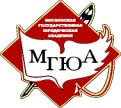 Министерство науки и высшего образования Российской Федерациифедеральное государственное бюджетное образовательное учреждение высшего образования«Московский государственный юридический университет 	имени О.Е. Кутафина (МГЮА)»	(Университет имени О.Е. Кутафина (МГЮА))Оренбургский институт (филиал)Кафедра уголовно-процессуального права и криминалистикиИванов Иван ИвановичОТЧЕТНЫЕ  МАТЕРИАЛЫ о прохождении учебной производственной практикистудента(ки) __ курса ____группы дневного отделенияРуководитель от Университета:____________________________(ученая степень, звание, фамилия, имя, отчество)Дата сдачи: ___________________________________Дата рецензирования___________________________Результат рецензирования:_______________________(допущен к аттестации/ не допущен к аттестации)Дата защиты: _________________________________Оценка: ________________/______________________    (зачтено/не зачтено)                                     (подпись)Оренбург  20__ОглавлениеИндивидуальное задание для прохождения производственной  практики	31Рабочий график (план) проведения производственной практики	32Дневник прохождения практики	Характеристика с места прохождения практики……………………………………………………...ОТЧЕТ	ОТЗЫВ РУКОВОДИТЕЛЯ ПРАКТИКИ	Индивидуальное задание для прохожденияпроизводственной  практикиОбучающемуся ____________________________________________________________(указать ФИО обучающегося)в ______________________________________________________________________(указать место практики)(Индивидуальное задание выдается каждому студенту руководителем практики перед ее началом и впоследствии включается в состав отчетных материалов)В индивидуальном задании указываются виды работ, которые должен выполнить обучающийся на практике, а также конкретные результаты, которые должны быть представлены по итогам практики (подготовлены юридические документы, аналитические справки и т.д., их количество), указываются иные требования к прохождению практики и подготовке отчетных материалов.  Руководитель практики   от Института    ___________________________/_______________                                                                                                                     (ФИО руководителя практики от Университета)              (подпись)             Дата выдачи задания      « ____» ________________________20____Руководитель практики   от организации  __________________________/_______________                                                                                                                        (ФИО руководителя практики от организации)      (подпись)             Дата согласования задания      « ____» ________________________20_____Рабочий график (план) проведенияпроизводственной практикиОбучающийся  (ФИО)___________________________________________________________________________ формы обучения _______ курса, группы №______.Полное наименование организации, предоставляющей место практики:____________________________________________________________________________________________________________________________________________________________________________Название структурного подразделения, выступающего местом практики:_____________________________________________________________________________________________Сроки прохождения практики:с «_____» ___________20____г.  по  «_____» ___________20____ г.С инструкциями по охране труда, техникой безопасности, техникой пожарной безопасности, правилами внутреннего трудового распорядка ознакомлен.Обучающийся      _____________________________/ _________________________                                                                          (ФИО  обучающегося)                                                                      (подпись обучающегося)     Руководитель практики от Университета __________________/___________________                                                                              (ФИО руководителя практики)                       (подпись)Руководитель практики от Организации  ________________ /_________________________                                                                                            (ФИО руководителя практики от Организации)              (подпись, печать)             Дневник прохождения практикиОбучающегося (ФИО)____________________________________________________________________________ формы обучения _______ курса, группы №______.Полное наименование организации, предоставляющей место практики:______________________________________________________________________________________________Название структурного подразделения, выступающего местом практики:_____________________________________________________________________________________________Сроки прохождения практики:с «_____» ___________20____г.  по  «_____» ___________20____ г.Руководитель практики,                 __________________/ ______________________________(указать должность, название организации)(Подпись руководителя		(указать ФИО руководителя практики)практики от Организации, место печати)ХарактеристикаРуководитель практики                  __________________/ ______________________________(указать должность, название организации)(Подпись руководителя		(указать ФИО руководителя практики)практики от Организации, место печати)«_____»_________________20_____г.             (дата составления характеристики)ОТЧЕТО ПРОХОЖДЕНИИ ПРОИЗВОДСТВЕННОЙ  ПРАКТИКИМесто прохождения практики__________________________________________________ _____________________________________________________________________________Период прохождения практики ________________________________________________ЧАСТЬ I.Ответы на вопросы индивидуального задания.К отчету прикладываются разработанные и собранные материалы в соответствии с индивидуальным заданием руководителя практикиЧАСТЬ II.ЭССЕОбобщение результатов производственной практикиОбучающемуся необходимо подготовить эссе, в котором следует отразить собственное мнение по следующим аспектам, указанным в программе производственной практики и в индивидуальном задании:1.2.3.…………………………………..…………………………………..Обучающийся              _______________________/________________________________		         (подпись)                                                        (ФИО обучающегося)Дата  подготовки отчета                                          «____» ______________________ 20___ г. 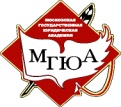 Министерство науки и высшего образования Российской Федерациифедеральное государственное бюджетное образовательное учреждение высшего образования«Московский государственный юридический университет имени О.Е. Кутафина (МГЮА)»(Университет имени О.Е. Кутафина (МГЮА))Оренбургский институт (филиал)ОТЗЫВ РУКОВОДИТЕЛЯ ПРАКТИКИОбучающегося _______________________________________________________________указать ФИО магистранта полностью______курса  ____________формы обучения По итогам прохождения практики руководителем практики от Института готовится отзыв. В отзыве руководителя практики от Института указываются сведения о месте и сроках прохождения практики обучающимся, оцениваются выполнение индивидуального задания по практике, иная проделанная обучающимся работа, собранные и разработанные материалы, оформление отчетных материалов.В отзыве руководителя практики от Института могут быть поставлены вопросы, указаны замечания, которые должны быть устранены до проведения аттестации. В отзыве руководитель практики делает вывод, допускается ли обучающийся к аттестации по практике.Результат рецензирования отчетных материалов:                    _________________________________________________________________________                                                            (обучающийся допущен к аттестации /обучающийся не допущен к аттестации)«______» ________________20______     ____________________________ / __________________________________________                           (дата)Подпись ФИО Руководителя практикиОценка по итогам аттестации по практике: ______________________________________					зачтено / не зачтено«______» ________________20______     ____________________________ / __________________________________________                               (дата)Подпись ФИО Руководителя практикиКод и наименование направления подготовки:40.03.01 ЮриспруденцияУровень высшего образования:уровень бакалавриатаНаправленность (профиль) ОПОП ВО:ОбщийФормы обучения:очная, очно-заочная, заочная Квалификация (степень):Бакалавр I.ОБЩИЕ ПОЛОЖЕНИЯ ……………………...……………………………….41.1.Цели и задачи освоения производственной практики………………………41.2.Место производственной практики в структуре ООП ВО …………………51.3.Формируемые компетенции …..……………………………….......................51.4.Планируемые результаты освоения производственной практики……….....71.4.1.Перечень компетенций с указанием этапов их формирования в процессе освоения образовательной программы……………………………………….8II.СТРУКТУРА ПРОИЗВОДСТВЕННОЙ ПРАКТИКИ……………………….232.1.Программа производственной практики………………………………..........232.2.Содержание производственной практики…..…………………………..........242.3.Формы отчетности …………………………………...….…………………….26IIIОЦЕНОЧНЫЕ МАТЕРИАЛЫ …………………………...……...…………...283.1.Контрольные вопросы при собеседовании в рамках защиты отчета и индивидуальные задания ……………………………………………………..283.2.Описание показателей и критериев оценивания компетенций на различных этапах их формирования, описание шкал оценивания ………...353.3.Перечень критериев для оценки учебных достижений обучающегося при проведении промежуточной аттестации (зачет)…………….………………...373.4.Методические материалы, определяющие процедуры оценивания знаний, умений, навыков и (или) опыта деятельности, характеризующих этапы формирования компетенций при проведении промежуточного контроля………………………………………………….....37IV.УЧЕБНО-МЕТОДИЧЕСКОЕ ОБЕСПЕЧЕНИЕ ………………………….....394.1Основная литература………………………………………………………......394.2.Дополнительная литература ………………………………………………….394.3.Нормативные акты и судебная практика …………………………………….39V.Перечень ресурсов информационно-телекоммуникационной сети «Интернет», необходимых для освоения производственной практики………………………………………………….…………………......40VI.Перечень информационных технологий, используемых при осуществлении образовательного процесса по прохождению производственной практики, включая перечень программного обеспечения и информационных справочных систем…………………………………………………………………....……...41VII.МАТЕРИАЛЬНО-ТЕХНИЧЕСКОЕ ОБЕСПЕЧЕНИЕ ПРОИЗВОДСТВЕННОЙ ПРАКТИКИ………………..……………………...42VIII.ПРИЛОЖЕНИЕ…………………………………………………………….......43Код компетенцииЭтапы формирования компетенцииХарактеристика этапов формирования компетенцийОК-8,должен обладатьспособностью использовать методы и средства физической культуры для обеспечения полноценной социальной и профессиональной деятельности1 этап (начальный)2 этап (продуктивно-деятельностный)3 этап (практико-ориентированный) Знать: методы и средства физической культуры, правила их применения; основы самостоятельных занятий физической культурой. Уметь: применять принципы, средства и методы физической культуры с целью укрепления здоровья, физического самосовершенствования и достижения должного уровня физической подготовленности, формировать двигательные умения и физические качества, необходимые для выполнения профессиональной деятельности. Владеть: навыкамисамостоятельного применения  принципов, средств и методов физической культуры с целью укрепления здоровья, физического самосовершенствования и достижения должного уровня физической подготовленности.Знать: содержание профессионально-прикладной физической подготовки; методику направленного использования средств физической культуры при осуществлении профессиональной деятельности; особенности выбора форм, методов и средств физической культуры и спорта в рабочее и свободное время. Уметь: использовать формы, методы и средства физической культуры и спорта в рабочее и свободное время. Владеть: методикой формирования двигательных умений и навыков, физических и психических качеств, необходимых для полноценной социальной и профессиональной деятельности. Знать: влияние оздоровительных систем физического воспитания на укрепление здоровья, профилактику профессиональных заболеваний и вредных привычек;  методы и средства физической культуры, правила их применения с учетом профессиональных особенностей личности; Уметь: эффективно применять различные формы самостоятельных занятий и спортивной тренировки с целью укрепления здоровья, физического самосовершенствования и достижения должного уровня физической подготовленности и поддержания высокого уровня профессиональной работоспособности. Владеть: технологией планирования и контроля физкультурно-спортивной деятельности; приобретенными знаниями и умениями в практической деятельности и повседневной жизни для повышения работоспособности, сохранения и укрепления здоровья; дополнительными средствами повышения общей и профессиональной работоспособности.ОК–9,должен обладатьготовностью пользоваться основными методами защиты производственного персонала и населения от возможных последствий аварий, катастроф, стихийных бедствий1 этап (начальный)2 этап (продуктивно-деятельностный)3 этап (практико-ориентированный) Знать: формы взаимодействия человека со средой обитания; нормативно-технические и организационные основы обеспечения БЖД; назначение, подготовку и правила пользования индивидуальными средствами защиты. Уметь: защитить людей в условиях чрезвычайной ситуации, используя знание основных факторов нанесения вреда здоровью и угрозы жизни человека; демонстрировать действия по оказанию первой помощи пострадавшим в чрезвычайной ситуации (аварии, катастрофе, стихийном бедствии). Владеть: навыками соблюдения правил безопасности в образовательных учреждениях и других учреждениях; методами оказания первой помощи пострадавшим в чрезвычайной ситуации (аварии, катастрофе, стихийном бедствии).Знать: резервы и возможности организма человека; характеристику методов идентификации опасных и вредных факторов, являющихся последствиями аварий, катастроф, стихийных бедствий. Уметь: оценить степень риска возникновения опасностей, связанных с чрезвычайными ситуациями; использовать методы защиты здоровья и жизни персонала и населения в условиях чрезвычайной ситуации. Владеть: методами защиты людей от возможных последствий аварий, катастроф, стихийных бедствий. Знать: принципы, средства и методы обеспечения безопасности и сохранения здоровья при взаимодействии человека с различной средой обитания; методы проектирования профессиональной деятельности с учетом требований безопасности. Уметь: идентифицировать негативные воздействия среды обитания естественного и антропогенного происхождения, оценивая возможный риск появления опасностей и чрезвычайных ситуаций; применять практические навыки по обеспечению безопасности в опасных ситуациях повседневной жизни и в чрезвычайных ситуациях разного характера. Владеть: опытом обеспечения безопасности жизнедеятельности в производственных условиях и в чрезвычайных ситуациях; навыками создания комфортного (нормативного) и безопасного состояния среды обитания в зонах трудовой и образовательной деятельности человека.ОПК–1,должен обладать способностью соблюдать законодательство Российской Федерации, в том числе Конституцию Российской Федерации, федеральные конституционные законы и федеральные законы, а также общепризнанные принципы, нормы международного права и международные договоры Российской Федерации1 этап (начальный)2 этап (продуктивно-деятельностный)3 этап: (практико-ориентированный) Знать: Конституцию Российской Федерации, федеральные конституционные законы и федеральные законы, а также иные нормативные правовые акты, нормы международного права и международных договоров Российской Федерации, их иерархию и юридическую силу. Уметь: использовать базовые правовые знания для осуществления профессиональной деятельности. Владеть: юридической терминологией и правовыми категориями, необходимыми для осуществления профессиональной деятельности. Знать: Конституцию Российской Федерации, федеральные конституционные законы и федеральные законы, а также иные нормативные правовые акты, нормы международного права и международных договоров Российской Федерации, их иерархию и юридическую силу. Уметь: правильно толковать нормативные правовые акты, строить свою профессиональную деятельность на основе Конституции РФ и действующего законодательства.Владеть: навыками работы с законодательными, иными правовыми актами и документами, используемыми при осуществлении профессиональной деятельности. Знать: Конституцию Российской Федерации, федеральные конституционные законы и федеральные законы, а также иные нормативные правовые акты, нормы международного права и международных договоров Российской Федерации, их иерархию и юридическую силу. Уметь: воспринимать, обобщать и анализировать полученную социальную и правовую информацию. Владеть: методами принятия юридически значимых решений и выполнения юридических действий только при неукоснительном соблюдении Конституции РФ и действующего законодательства; навыками анализа и систематизации социально-правовой информации при работе с юридическими документами и нормативными правовыми актами.ОПК–2,должен обладать способностью работать на благо общества и государства1. Этап (начальный)2 Этап (продуктивно-деятельностный)3. Этап (практико-ориентированный) Знать: принципы социальной направленности профессии юриста, связанные с профессиональной деятельностью; основные функции государства и права; задачи юридического сообщества в сфере построения правового государства. Уметь: понимать основные закономерности современного развития государственно-правовых институтов, в частности судебной системы РФ. Владеть: навыками системной работы с нормативными правовыми актами.Знать: основные приёмы и способы познания ключевых социально-правовых потребностей общества, используемые в профессиональной деятельности. Уметь: комплексно оценивать состояние различных сегментов современной государственно-правовой действительности России. Владеть: методикой и готовностью построения взаимоотношений во благо общества и государства при осуществлении профессиональной деятельности. Знать: задачи юридического сообщества в сфере построения правового государства. Уметь: при выполнении служебных обязанностей при осуществлении профессиональной деятельности действовать во благо общества и государства. Владеть: приемами использования социально-ориентированных методов работы в профессиональной деятельности с целью осуществления таковой на благо общества и государства и отдельно взятого индивида.ОПК–3,должен обладать способностью добросовестно исполнять профессиональные обязанности, соблюдать принципы этики юриста1. Этап (начальный)2. Этап (продуктивно-деятельностный)3. Этап (практико-ориентированный) Знать: основные этические понятия и категории, понятие этикета, его роль в жизни общества, особенности этикета юриста, его основные нормы и функции. Уметь: применять нравственные нормы и правила поведения при осуществлении профессиональной деятельности. Владеть: навыками оценки своих поступков и поступков окружающих с точки зрения норм этики и морали при осуществлении профессиональной деятельности.Знать: содержание и особенности профессиональной этики в юридической деятельности; профессиональные обязанности в области осуществления профессиональной деятельности. Уметь: добросовестно относиться к исполнению профессиональных обязанностей; оценивать факты и явления в профессиональной деятельности с этической точки зрения. Владеть: навыками применения норм этики юриста и морали в общении с гражданами и сотрудниками в профессиональной деятельности. Знать: высокие профессиональные и морально-этические требования, предъявляемые к юристу. Уметь: применять правовые, процессуальные и этические требования и стандарты к профессиональной деятельности, а также выявлять и определять факты, наносящие ущерб интересам государства, общества, физических и юридических лиц. Владеть: навыками развития профессионального правосознания, повышения уровня правового мышления и правовой культуры; профессиональным правовым подходом, как интегрированным состоянием подготовленности к профессиональной юридической деятельности.ОПК–4,должен обладать способностью сохранять и укреплять доверие общества к юридическому сообществу1. Этап (начальный)2. Этап (продуктивно-деятельностный)3. Этап (практико-ориентированный)Знать: основу формирования профессиональной морали; важность сохранения и укрепления доверия общества к государству и праву, в частности к судебной системе РФ. Уметь: применять профессионально значимые качества личности юриста в процессе профессиональной деятельности; использовать социально-психологические закономерности профессионального общения. Владеть: методами сохранения и укрепления доверия общества к государству и праву, к представителям работников органов-мест практики. Знать: положение профессии юриста в обществе, основные социально-психологические требования, предъявляемые к юридическому труду и личности руководителя в системе органа-места практики. Уметь: не допуская проявлений бюрократизма и волокиты, в установленные сроки принимать решения и другие необходимые меры. Владеть: способностью соблюдать требования к служебному поведению; проявлять непримиримость к коррупционному поведению и принимать меры к предотвращению конфликта интересов. Знать: особенности работы с гражданами, организациями, учета общественного мнения в деятельности органов-мест практики. Уметь: обеспечивать соблюдение и защиту прав, свобод и законных интересов физических и юридических лиц, как участников процессуальных правоотношений. Владеть: способностью находить организационно-управленческие решения при осуществлении профессиональной деятельности в органах, являющихся местом практики, и готовностью нести за них ответственность.ОПК–6,должен обладать способностью повышать уровень своей профессиональной компетентности1. Этап (начальный)2. Этап (продуктивно-деятельностный)3. Этап (практико-ориентированный) Знать: способы, приемы и методику повышения профессиональной компетентности, необходимой в профессиональной деятельности. Уметь: постоянно внедрять в свою деятельность новые знания и умения. Владеть: приемами и техниками постоянного обновления знаний и практических умений в процессе повышения квалификации и самообразования. Знать: требования к повышению профессиональной компетентности, необходимой в профессиональной деятельности. Уметь: совершенствовать свои знания, умения, профессионально-личностные качества.Владеть: навыками определения направлений повышения профессиональной компетентности, внедрения новых знаний и умений в профессиональную деятельность. Знать: способы и приемы повышения профессиональной компетентности,необходимой в профессиональной деятельности. Уметь: работать с теоретическими источниками и положениями нормативных правовых актов в целяхповышения своего профессионального уровня. Владеть: способностью постоянно внедрять в профессиональную деятельность новые знания, умения и навыки.ОПК–7,должен обладать способностью владеть необходимыми навыками профессионального общения на иностранном языке1. Этап (начальный)2. Этап (продуктивно-деятельностный)Этап (практико-ориентированный) Знать: лексико-грамматический минимум по юриспруденции в объеме, необходимом для работы с иноязычными текстами в процессе осуществления профессиональной деятельности. Уметь: читать и переводить иноязычные тексты профессиональной направленности. Владеть: навыками выражения своих мыслей и мнения в межличностном деловом общении на иностранном языке;Знать: основные ресурсы, с помощью которых можно эффективно восполнить имеющиеся пробелы в языковом образовании (типы словарей, справочников, компьютерных программ, информационных сайтов сети Интернет и т.д.) Уметь: переводить текст юридического и социального характера с помощью словарей, справочников, компьютерных программ, информационных сайтов. Владеть: навыками коммуникации в устной и письменной формах на иностранном языке для решения профессиональных задач. Знать: правила построения монолога, диалога, переговоров в сфере юриспруденции. Уметь: делать сообщения, выстраивать монолог, поддерживать диалог в сфере профессионального общения. Владеть: необходимыми навыками профессионального общения на иностранном языке.ПК - 6,должен обладать способностью юридически правильно квалифицировать факты и обстоятельства1. Этап (начальный) Знать: нормы действующего законодательства, регулирующие профессиональную деятельность. Уметь: правильно выбирать и анализировать нормы процессуального и материального законодательства, применяемые в  профессиональной деятельности.   Владеть: навыками поиска, толкования и применения источников, требующихся для решения практических ситуаций, возникающих в профессиональной деятельности.ПК - 6,должен обладать способностью юридически правильно квалифицировать факты и обстоятельства2. Этап (продуктивно-деятельностный) Знать: основы юридических действий в процессе квалификации фактов и обстоятельств в различных отраслях права. Уметь: самостоятельно решать проблемы, связанные с толкованием и применением соответствующих правовых норм.  Владеть: навыками составления и оформления процессуальных документов, необходимых для осуществления профессиональной деятельности.ПК - 6,должен обладать способностью юридически правильно квалифицировать факты и обстоятельства3. Этап (практико-ориентированный) Знать: основы действующего законодательства, юридически правильные способы квалификации фактов и обстоятельств. Уметь: в условиях меняющегося законодательства применять полученные теоретические знания, приспосабливая их к новой обстановке, правильно квалифицируя факты и обстоятельства.Владеть: навыками анализа правоприменительной практики, разрешения правовых проблем и коллизий; навыками сбора и обработки информации для реализации правовых норм в профессиональной деятельности.ПК–7,должен обладать навыками подготовки юридических документов1. Этап (начальный)2. Этап (продуктивно-деятельностный)3. Этап (практико-ориентированный) Знать: нормы материального и процессуального права, регулирующие порядок подготовки процессуальных документов, необходимых для совершения юридических действий, а также защиты законных прав и интересов граждан и других субъектов права. Уметь: определять содержание и особенности процесса подготовки процессуальных документов. Владеть: навыками подготовки процессуальных документов, выявления и корректировки их недостатков. Знать: порядок работы с документацией по юридическому профилю, а также защите прав и законных интересов субъектов права. Уметь: соблюдать основные требования, предъявляемые законодательством к оформлению процессуальных документов. Владеть: навыками оформления процессуальных документов. Знать: основные правила составления процессуальных документов.  Уметь: составлять процессуальные документы. Владеть: навыками работы и составления процессуальных документов, а также анализа процессуальных документов.ПК–8,должен обладать способностью к выполнению должностных обязанностей по обеспечению законности и правопорядка, безопасности личности, общества, государства1. Этап (начальный)2. Этап (продуктивно-деятельностный)3. Этап (практико-ориентированный) Знать: теоретические основы обеспечения законности и правопорядка в обществе. Уметь: обеспечивать законность и правопорядок, безопасность личности, общества и государства. Владеть: навыками обеспечения законности и правопорядка, безопасности личности, общества и государства.Знать: нормативно-правовую базу, регламентирующую должностные обязанности по обеспечению законности и правопорядка, безопасности личности, общества и государства Уметь: формулировать и осуществлять на практике решения, направленные на обеспечение законности и правопорядкаВладеть: методиками исполнения должностных обязанностей по обеспечению законности и правопорядка, безопасности личности, общества, государства в сфере профессиональной деятельности.Знать: должностные обязанности по обеспечению законности и правопорядка в профессиональной деятельности.Уметь: правильно исполнять должностные обязанности в профессиональной деятельности.Владеть: готовностью к выполнению должностных обязанностей по обеспечению законности и правопорядка, безопасности личности, общества, государства.ПК–9,должен обладать способностью уважать честь и достоинство личности, соблюдать и защищать права и свободы человека и гражданина1. Этап (начальный)2. Этап (продуктивно-деятельностный)3. Этап (практико-ориентированный) Знать: основы этики, культуры общения, конфликтологии.  Уметь: проявлять уважение к чести и достоинству личности, соблюдать и защищать права и свободы человека и гражданина. Владеть: навыками защиты прав и свобод человека и гражданина. Знать: понятие и юридическое содержание чести и достоинства личности, правила соблюдения и способы защиты прав и свобод человека и гражданина. Уметь: построить свою профессиональную деятельность на основе уважения чести и достоинства личности, соблюдения и защиты прав и свобод человека и гражданина. Владеть: способами защиты чести и достоинства личности, прав и свобод человека и гражданина. Знать: законодательство о соблюдении и защите прав и свобод человека и гражданина. Уметь: отстаивать интересы граждан. Владеть: навыками выстраивания психологического контакта с людьми, выявления их интересов и настроений.ПК–10,должен обладать способностью выявлять, пресекать, раскрывать и расследовать преступления и иные правонарушения1. Этап (начальный)2. Этап (продуктивно-деятельностный)3. Этап (практико-ориентированный) Знать: теорию правонарушений и юридической ответственности.  Уметь: правильно квалифицировать правонарушения. Владеть: основными навыками применения правовых норм по выявлению и пресечению правонарушений на основе развитого правового мышления и правовой культуры. Знать: содержание и методы составления целевых программ по усилению борьбы с правонарушениями в городе. Уметь: выявлять, пресекать, раскрывать и расследовать преступления и иные правонарушения. Владеть: навыками, способами и приемами выявления, пресечения, раскрытия правонарушений. Знать: судебную практику наиболее часто совершаемых правонарушений и ее анализ. Уметь: правильно анализировать сложившуюся ситуацию в области борьбы с правонарушениями.  Владеть: навыками выявления и устранения причин и условий, способствующих совершению правонарушений.ПК - 11,должен обладать способностью осуществлять предупреждение правонарушений, выявлять и устранять причины и условия, способствующие их совершению1. Этап (начальный) Знать: основы профилактической деятельности по предупреждению правонарушений.  Уметь: выявлять предпосылки совершения правонарушений. Владеть: навыками предупредительной, профилактической деятельности.ПК - 11,должен обладать способностью осуществлять предупреждение правонарушений, выявлять и устранять причины и условия, способствующие их совершению2. Этап (продуктивно-деятельностный) Знать: основные причины, порождающие неправомерное поведение, а также условия, способствующие совершению правонарушений; самостоятельно решать проблемы, связанные с толкованием и применением соответствующих правовых норм.  Уметь: правильно организовать работу по предупреждению правонарушений и их обнаружению, а также выявлению причин, порождающих правонарушения, и условий, способствующих их совершению и их нейтрализации. Владеть: навыками выявления причин, способствующих совершению правонарушений.ПК - 11,должен обладать способностью осуществлять предупреждение правонарушений, выявлять и устранять причины и условия, способствующие их совершению3. Этап (практико-ориентированный) Знать: методы, способы и приемы предупреждения правонарушений. Уметь: применять на практике методы, способы и приемы предупреждения правонарушений. Владеть: навыками предупреждения правонарушений, устранения причин и условий, способствующих их совершению.ПК - 12,должен обладать способностью выявлять, давать оценку коррупционному поведению и содействовать его пресечению1. Этап (начальный) Знать: сущность коррупции и ее связь с другими видами преступности. Уметь: распознавать правонарушения коррупционной направленности.  Владеть: навыками поиска, толкования и применения источников, требующихся для проведения антикоррупционных экспертиз.ПК - 12,должен обладать способностью выявлять, давать оценку коррупционному поведению и содействовать его пресечению2. Этап (продуктивно-деятельностный) Знать: законодательство, направленное на борьбу с коррупцией, способы выявления ее проявлений.  Уметь: самостоятельно решать проблемы, связанные с толкованием и применением соответствующих правовых норм.  Владеть: навыками выявления и оценки коррупционного поведения.ПК - 12,должен обладать способностью выявлять, давать оценку коррупционному поведению и содействовать его пресечению3. Этап (практико-ориентированный) Знать: способы выявления коррупционных составляющих, которые применяются на практике. Уметь:  правильно организовать работу по противодействию коррупционных проявлений.  Владеть: навыками проведения антикоррупционных экспертиз законов и других нормативных актов, в том числе регионального характера.ПК–13,должен обладать способностью правильно и полно отражать результаты профессиональной деятельности в юридической и иной документации1. Этап (начальный)2. Этап (продуктивно-деятельностный)3. Этап (практико-ориентированный) Знать: теоретические основы делопроизводства и документооборота, разновидности юридической и иной документации, используемой в профессиональной деятельности. Уметь: составлять основные юридические документы  Владеть: навыками подготовки юридически значимых документов, используемых в профессиональной деятельности. Знать: разновидности юридической и иной документации, используемой  в профессиональной деятельности. Уметь: использовать юридическую и иную терминологию при составлении юридических и иных документов, используемых в профессиональной деятельности.  Владеть: приемами оформления и систематизации профессиональной документации, используемой в профессиональной деятельности. Знать: правила, средства и приемы разработки, оформления и систематизации юридических документов, используемых в профессиональной деятельности. Уметь: правильно и полно отражать результаты профессиональной деятельности в соответствующей юридической и иной документации. Владеть: навыками составления юридической и иной документации, правильно и полно отражающей результаты профессиональной деятельности.ПК–14,должен обладать способностью принимать участие в проведении юридической экспертизы проектов нормативных правовых актов, в том числе в целях выявления в них положений, способствующих созданию условий для проявления коррупции1. Этап (начальный)2. Этап (продуктивно-деятельностный)3. Этап (практико-ориентированный) Знать: теоретические основы экспертной деятельности в сфере нормотворческой деятельности; особенности, этапы и процедуру проведения юридической экспертизы проектов нормативно-правовых актов; содержательные, логические, графические, языковые правила нормотворческой техники; основные способы и приемы формирования содержания нормативных актов. Уметь: выявлять ошибки нормотворческой юридической техники. Владеть: приемами и методами юридической экспертизы нормативных правовых актов. Знать: принципы правотворческой деятельности, работы по разработке проектов нормативных правовых актов, основы проведения юридической экспертизы нормативно-правовых актов и их проектов, используемых в профессиональной деятельности. Уметь: выявлять положения, способствующие созданию условий для проявления коррупции. Владеть: приемами и методами выявления положений, способствующие созданию условий для проявления коррупции.Знать: особенности, этапы и процедуру проведения юридической экспертизы проектов нормативно-правовых актов, используемых в профессиональной деятельности; содержательные, логические, графические, языковые правила нормотворческой техники. Уметь: осуществлять правовую и антикоррупционную экспертизу нормативных правовых актов. Владеть: навыками проведения правовой и антикоррупционной экспертизы правовых актов и их проектов.ПК–15,должен обладать способностью толковать различные правовые акты1. Этап (начальный)2. Этап (продуктивно-деятельностный)3. Этап (практико-ориентированный) Знать: теоретические основы толкования права.  Уметь: анализировать содержание правовых норм, использовать различные приемы толкования для уяснения точного смысла нормы при осуществлении профессиональной деятельности. Владеть: навыками работы с нормативными актами; навыками анализа и работы с судебной практикой, содержащей разъяснения по толкованию правовых норм, необходимых в профессиональной деятельности. Знать: понятие, виды и способы толкования правовых норм. Уметь: правильно толковать нормы правовых актов.  Владеть: методиками толкования нормативных правовых актов и их отдельных норм. Знать: основные правила толкования нормативных правовых актов. Уметь: комментировать правовые акты в их взаимосвязи с другими актами. Владеть: навыками толкования и разъяснения смысла и содержания правовых актов.ПК–16,должен обладать способностью давать квалифицированные юридические заключения и консультации в конкретных видах юридической деятельности1. Этап (начальный)2. Этап (продуктивно-деятельностный)3. Этап (практико-ориентированный) Знать: понятие, принципы, сущность и содержание основных категорий, явлений, статусов в праве при осуществлении профессиональной деятельности. Уметь: анализировать, толковать и правильно применять правовые нормы. Владеть: юридической терминологией; навыками работы с правовыми актами; навыками реализации правовых норм при осуществлении профессиональной деятельности. Знать: правила подготовки и предоставления квалифицированных юридических заключений и консультаций в конкретных видах юридической деятельности. Уметь: выделять юридически значимые обстоятельства, анализировать нормы права и практику правоприменения при осуществлении профессиональной деятельности. Владеть: навыками принятия необходимых мер правового регулирования и (или) защиты интересов субъектов правовых отношений при осуществлении профессиональной деятельности. Знать: положения действующего законодательства, основные правила анализа правовых норм и правильного их применения при осуществлении профессиональной деятельности. Уметь: давать квалифицированные юридические заключения при осуществлении профессиональной деятельности. Владеть: основными навыками профессиональной деятельности.Вид учебной работыВсегочасовСеместрВид учебной работыВсегочасов8Всего     216216Промежуточная аттестация (час.)--Форма промежуточной аттестациизачет Общая трудоемкость (час/зачетные единицы)216/6216/6Вид учебной работыВсегочасовСеместрВид учебной работыВсегочасов9Всего     216216Промежуточная аттестация (час.)--Форма промежуточной аттестациизачет Общая трудоемкость (час/зачетные единицы)216/6216/6Вид учебной работыВсегочасовСеместрВид учебной работыВсегочасов6Всего     216216Промежуточная аттестация (час.)--Форма промежуточной аттестациизачет Общая трудоемкость (час/зачетные единицы)216/6216/6Этапы практикиТрудоёмкость (в академических часах)Формы текущего контроляПодготовительный этапВыбор места практики, консультация по задачам практики и ожидаемым результатам, получение индивидуального задания практики, направления на практику36Консультирование руководителем практики от УниверситетаОсновной этапДеятельность обучающегося по месту прохождения практики, участие в процессуальных действиях, составление проектов документов, выполнение индивидуального задания практики140Составление плана практики и контроль со стороны руководителя практики по месту её прохождения.Координация и контроль процесса прохождения практики со стороны руководителя от УниверситетаАналитический этапПодготовка отчёта по практике, самостоятельная работа по отбору, анализу, оценке и систематизации отчётных материалов20Собеседование с руководителем практики от УниверситетаЗаключительный этапПодготовка к защите, анализ рецензии руководителя практики и защита отчётных материалов.20Письменное рецензировании отчётных материалов, устная защита отчётных материаловВид меры пресеченияСостав преступленияКатегория преступленияФорма виныВозраст обвиняемогоПол обвиняемогоПризнание/не признание виныНаличие рецидиваНаличие соучастниковОснование отказа в возбуждении уголовного делаСостав преступленияСрок, в течение которого принято решение об отказеОбжаловалось ли постановление об отказеОтменялось ли постановление об отказеОснования прекращения уголовного дела или уголовного преследованияСостав преступленияКатегория преступленияФорма виныВозраст обвиняемогоПризнание/не признание виныИзбиравшаяся мера уголовно-процессуального принуждения (задержание, мера пресечения, иная мера принуждения)Продолжительность предварительного расследованияОснования приостановления предварительного следствияДействия следователя после приостановления предварительного следствия (ч.2 ст. 209 УПК РФ)Основания возобновления (если возобновлялось)В итоге уголовное дело прекращеноВ итоге уголовное дело направлено в суд с обвинительным заключениемКод компетенцииЭтапы формирования компетенцииПоказатели оценивания компетенцийКритерии оцениванияШкала оцениванияОК-8,ОК-9,ОПК-1,ОПК -2,ОПК -3,ОПК -4,ОПК -6,ОПК -7ПК-6, ПК-7,ПК-8,ПК-9,ПК-10,ПК-11,ПК-12, ПК-13,ПК-14,ПК-15, ПК -161. Этап (начальный)1. Ответ на вопросы в рецензии.2. Ответ на дополнительный вопрос.3.Выполнение индивидуального  задания.Обучающийся продемонстрировал: твердые знания и понимание основного программного материала; правильные, без грубых ошибок, ответы на поставленные вопросы при устранении неточностей и несущественных ошибок в освещении отдельных положений при наводящих вопросах преподавателя; недостаточно полное владение основной литературой, рекомендованной учебной программой. Учебные действия и умения сформированы в полном объеме и характеризуются осознанностью, освоенностью, самостоятельностью со стороны обучающегося. Обучающийся представил не все самостоятельно составленные проекты процессуальных документов, оговоренные в рамках собеседования с научным руководителем, проводимого до начала практики.Зачтено /удовлетворительный уровень освоения компетенцияОК-8,ОК-9,ОПК-1,ОПК -2,ОПК -3,ОПК -4,ОПК -6,ОПК -7ПК-6, ПК-7,ПК-8,ПК-9,ПК-10,ПК-11,ПК-12, ПК-13,ПК-14,ПК-15, ПК -162. Этап (продуктивно-деятельностный)1. Ответ на вопросы в рецензии.2. Ответ на дополнительный вопрос.3. Выполнение индивидуального  задания.Обучающийся продемонстрировал: удовлетворительное знание программного материала, грамотно и по существу излагает его, не допуская существенных неточностей. Учебные действия и умения сформированы в полном объеме, характеризуются осознанностью, но не отличаются обобщенностью и инициативностью. Обучающийся представил все самостоятельно составленные проекты процессуальных документов, оговоренные в рамках собеседования с научным руководителем, проводимого до начала практики, но при этом не в полном объеме выполнил требования по оформлению данных проектов. Зачтено / средний уровень освоения компетенцииОК-8,ОК-9,ОПК-1,ОПК -2,ОПК -3,ОПК -4,ОПК -6,ОПК -7ПК-6, ПК-7,ПК-8,ПК-9,ПК-10,ПК-11,ПК-12, ПК-13,ПК-14,ПК-15, ПК -163. Этап (практико-ориентированный)1. Ответ на вопросы в рецензии.2. Ответ на дополнительный вопрос.3. Выполнение индивидуального  задания.Обучающийся продемонстрировал: знание и понимание программного материала; содержательные, полные, правильные и конкретные ответы на все вопросы, включая дополнительные, четко и логически стройно излагает свою позицию, умеет тесно увязывать теорию с практикой; свободное владение основной и дополнительной литературой, рекомендованной учебной программой. Учебные действия и умения сформированы в полном объеме и характеризуются высоким уровнем осознанности, освоенности, обобщенности, самостоятельности и инициативности со стороны обучающегося. Обучающийся представил все самостоятельно составленные проекты процессуальных документов, оговоренные в рамках собеседования с научным руководителем, проводимого до начала практики, и при этом в полном объеме выполнил требования по оформлению данных проектов.Зачтено / высокий уровень освоения компетенцииКритерий оценкиОценкаОбучающимся подготовлены и своевременно в соответствии с установленными требованиями представлены характеристика и отчётные материалы о прохождении практики. Дневник заполнен, отражены все дни прохождения практики, эссе выполнено самостоятельно, в тексте отсутствуют заимствования, проекты процессуальных документов представлены в полном объёме, выполнены правильно или с незначительными неточностями. Выполнено индивидуальное задание на практику. На защите студент свободно беседует с преподавателем по тематике предложенных вопросов.Зачтено Отчет не подготовлен или подготовлен с существенными недочетами. Дневник заполнен с нарушениями и (или) отражает ход практики не в полном объёме. Эссе выполнено с заимствованиями, существенными ошибками, имеются ссылки на отменённые нормы законодательства или подзаконных актов. Проекты процессуальных документов представлены не в полном объёме или в полном объеме, но при этом выполнены неправильно или со значительными неточностями. Индивидуальное задание не выполнено или выполнено в неполном объёме или с существенными ошибками.Студент не владеет основными терминами и определениями в области деятельности органов прокуратуры и не может ответить на контрольные вопросы.Не зачтеноЭтапыПроцедура проведенияШкала оценивания и критерии оценки по содержанию и качествуОценка знаний, умений, навыков / Методические материалыЗачетЗачетЗачетЗачетЭтап 1(этап начальный)Этап  2(этап продуктивно-деятельностный)Этап 3(этап практико-ориентированны)Промежуточной аттестацией является зачет с оценкой, проводимый в устной формеПри прохождении промежуточной аттестации в форме зачета с оценкой обучающийся отвечает на вопросы в рецензии, отвечает на дополнительные вопросы.Преподаватель должен определить обучающемуся вопросы в рецензии.По результатам промежуточной аттестации в форме зачета с оценкой обучающийся получает оценку:1. ЗачтеноВыставляется в случае: обучающимсяподготовлены и своевременно в соответствии с установленными требованиями представлены характеристика и отчётные материалы о прохождении практики. Дневник заполнен, отражены все дни прохождения практики, текст выполнен самостоятельно, отсутствуют заимствования. Выполнено индивидуальное задание на практику. На защите обучающийся свободно беседует с преподавателем по тематике предложенных вопросов. Обучающийся свободно ориентируется в представленных им проектах процессуальных документов, свободно отвечает на вопросы преподавателя, касающиеся данных проектов.  2. Не зачтеноВыставляется в случае:отчет не подготовлен или подготовлен с существенными недочетами. Дневник заполнен с нарушениями и (или) отражает ход практики не в полном объёме. Текст выполнен с заимствованиями, существенными ошибками, имеются ссылки на отменённые нормы законодательства или подзаконных актов. Индивидуальное задание не выполнено или выполнено в неполном объёме или с существенными ошибками. Обучающийся не владеет основными терминами и определениями, не может ответить на контрольные вопросы. Обучающийся не ориентируется в представленных им проектах процессуальных документов, не может ответить на вопросы преподавателя, касающиеся данных проектов. Знать.Приобретение обучающимися предметных знаний и умений, необходимых для выполнения конкретных профессиональных действий и задачУметь.Способность и готовность применять предметные знания и умения в практическом плане, использовать имеющиеся знания и умения для решения стандартных профессиональных задач и практических заданийВладеть.Актуализация компетенции в новых и нестандартных ситуациях, оценка эффективности и качества имеющихся знаний, умений и навыков и выбор наиболее эффективных, формирование мотивации к саморазвитию и самообразованиюВиды деятельности в период практикиПериодИзучить нормативно-правовые и локальные акты, регулирующие деятельность организации (структурного подразделения) – места прохождения практики.Изучить основные виды деятельности организации (структурного подразделения) – места прохождения практики. Изучить правоприменительную практику организации (структурного подразделения) – места прохождения практики.Изучить нормативно-правовые акты по тематике индивидуального задания по практике.Выполнить индивидуальное задание по практике.Подготовить отчетные материалы о прохождении практики и выполнении индивидуального задания с указанием изученных нормативно-правовых актов, локальных актов организации, документов правового характера.Подготовиться к аттестации по практике.Явиться на аттестацию по практике.Дата, кол-во часов в деньКраткое содержание выполненных работПодпись руководителя от организации и печать